21.12.2015										       №  1340Об утверждении Плана мероприятий («дорожной карты») по повышению значений показателей доступности для инвалидов объектов и услуг на территории Колпашевского района на 2016-2030 годы (в редакции постановления Администрации Колпашевского района от 17.04.2017 № 344)	В целях реализации на территории Колпашевского района Федерального закона от 01.12.2014 № 419-ФЗ «О внесении изменений в отдельные законодательные акты Российской Федерации по вопросам социальной защиты инвалидов в связи с ратификацией Конвенции о правах инвалидов», постановления Правительства Российской Федерации от 17.06.2015 № 599 «О порядке и сроках разработки федеральными органами исполнительной власти, органами исполнительной власти субъектов Российской Федерации, органами  местного самоуправления мероприятий по повышению значений показателей доступности для инвалидов объектов и услуг в установленных сферах деятельности», распоряжения Администрации Томской области от 30.09.2015 № 734-ра «Об утверждении Плана мероприятий («дорожной карты») по повышению значений показателей доступности для инвалидов объектов и услуг в Томской области на 2015-2020 годы»ПОСТАНОВЛЯЮ:1. Утвердить План мероприятий («дорожной карты») по повышению значений показателей доступности для инвалидов объектов и услуг на территории Колпашевского района на 2016-2030 годы, согласно приложению к настоящему постановлению.2. Исключен.3. Настоящее постановление вступает в силу с 01.01.2016.4. Опубликовать настоящее постановление  в  Ведомостях органовместного самоуправления Колпашевского района и разместить на официальном сайте органов местного самоуправления муниципального образования «Колпашевский район».5. Контроль за исполнением постановления возложить назаместителя Главы Колпашевского района по социальным вопросам Шапилову Л.В.Глава района                 А.Ф.МедныхТ.Б.Бардакова5 27 43Приложение к постановлению Администрации Колпашевского района от 21.12.2015 № 1340ПЛАНмероприятий («дорожная карта») по повышению значений показателей доступности для инвалидов объектов и услуг на территории Колпашевского района на 2016-2030 годыГлава 1. Общее описание «дорожной карты»1. План мероприятий («дорожная карта») по повышению значений показателей доступности для инвалидов объектов и услуг на территории Колпашевского района на 2016-2030 годы (далее – «дорожная карта») разработан в соответствии с пунктом 1 части 4 статьи 26 Федерального закона от 1 декабря 2014 г. № 419–ФЗ «О внесении изменений в отдельные законодательные акты Российской Федерации по вопросам социальной защиты инвалидов в связи с ратификацией Конвенции о правах инвалидов», постановлением Правительства Российской Федерации от 17.06.2015 № 599 «О порядке и сроках разработки федеральными органами исполнительной власти, органами исполнительной власти субъектов Российской Федерации, органами  местного самоуправления мероприятий по повышению значений показателей доступности для инвалидов объектов и услуг в установленных сферах деятельности».	Целью «дорожной карты» является обеспечение условий доступности для инвалидов объектов социальной инфраструктуры, услуг и полноценная интеграция инвалидов в общество.Основным критерием доступности среды жизнедеятельности для инвалидов является снижение степени ограничения жизнедеятельности, выражающейся в способности к самообслуживанию, самостоятельному или с помощью других лиц передвижению, общению, контролю за своим поведением, обучению и способности к трудовой деятельности, путем проведения реабилитационных мероприятий, с одной стороны, и способности среды адаптироваться к возможностям и потребностям людей с ограниченными возможностями здоровья, с другой стороны.	Для достижения указанной цели необходимо решение следующих задач:	выявление существующих ограничений и барьеров, препятствующих доступности для инвалидов объектов и услуг, предоставляемым в них;	повышение уровня доступности объектов в приоритетных сферах жизнедеятельности  для инвалидов и иных маломобильных групп населения на территории Колпашевского района учреждений здравоохранения, культуры, спорта, образования, социальной защиты, жилищно-коммунального хозяйства;	повышение уровня доступности, оперативности и эффективности предоставления социальных услуг инвалидам.	Актуальность обеспечения для инвалидов доступности объектов и услуг определяется проживанием на территории Колпашевского района по состоянию на 1 января 2015 г. 2328 инвалидов, что составляет 6% от общей численности населения, из них 153 детей-инвалидов. Среди инвалидов граждане с заболеваниями опорно-двигательного аппарата, пользующиеся для передвижения креслом-коляской, граждане с заболеваниями органов зрения и слабослышащие.	2. В конвенции о правах инвалидов, ратифицированной Российской Федерацией, доступная среда жизнедеятельности является ключевым условием интеграции инвалидов в общество. Способность инвалидов быть независимыми экономическими субъектами, участвовать в политической, культурной и социальной жизни общества отражает уровень реализации их прав как граждан социального государства, создаёт предпосылки для реализации их потенциала и способствует социальному и экономическому развитию государства.	Реализация мероприятий  «дорожной карты» по повышению доступности услуг будет способствовать равенству возможностей инвалидов и других маломобильных групп населения в получении услуг наравне с другими, расширению их участия в социальной и культурной жизни, преодолеть социальную разобщенность. "Дорожной картой" предусматривается создание правовых и иных необходимых условий для решения следующих основных проблем с обеспечением для инвалидов беспрепятственного доступа к объектам, в приоритетных сферах жизнедеятельности  для инвалидов и иных маломобильных групп населения на территории Колпашевского района (учреждений здравоохранения, культуры, спорта, образования, социальной защиты, жилищно-коммунального хозяйства) и предоставляемым на них услугам:- наличие частично или полностью недоступных для инвалидов объектов или помещений, в которых им предоставляются услуги;- наличие существующих объектов, которые невозможно до их реконструкции и/или капитального ремонта полностью приспособить с учетом потребностей инвалидов и на которых собственниками объектов не принимаются меры для обеспечения доступа инвалидов к месту предоставления услуги - отсутствие приспособлений, средств, источников информации в доступной форме,  необходимыми для получения инвалидами услуг наравне с другими лицами;- наличие сотрудников органов и организаций, предоставляющих услуги инвалидам, не прошедших инструктирование или обучение по вопросам, связанным с обеспечением их доступности и оказанием при этом помощи инвалидам, и не владеющих необходимыми для этого знаниями и навыками;- отсутствие паспортов доступности объектов, содержащих решения об объеме и сроках проведения мероприятий по поэтапному созданию условий для беспрепятственного доступа к ним инвалидов, исходя из возможностей средств федерального бюджета, выделяемых соответствующим органам и организациям;- отсутствие в административных регламентах  муниципальных услуг, в порядках предоставления иных услуг, а также в должностных регламентах (инструкциях) сотрудников (специалистов) положений, определяющих их обязанности и порядок действий по оказанию инвалидам помощи и содействия в преодолении барьеров, мешающих получению ими услуг наравне с другими лицами.	3. Исполнителями «дорожной карты» являются:Управление по культуре, спорту и молодёжной политике Администрации Колпашевского района;Отдел муниципального хозяйства Администрации Колпашевского района;ОГКУ «Центр социальной поддержки населения Колпашевского района»;  Управление образования Администрации Колпашевского района;ОГБУЗ «Колпашевская РБ»; ОГКУ «Центр занятости населения города Колпашево».	Механизм реализации «дорожной карты» включает в себя: - планирование и прогнозирование;- реализацию мероприятий «дорожной карты»;- уточнение и корректировку мероприятий,  целевых показателейГлава 2. Показатели доступности для инвалидов объектов и услуг	Таблица повышения значений показателей доступности для инвалидов объектов и услуг представлена в приложении № 1 к «дорожной карте».Глава 3. Перечень мероприятий, реализуемых для достижения запланированных значений показателей доступности для инвалидов объектов и услуг	Перечень мероприятий, реализуемых для достижения запланированных значений показателей доступности для инвалидов объектов и услуг, представлен в приложении № 2 к «дорожной карте».Приложение № 1к Плану мероприятий «дорожной карте» по повышению значений показателей доступности для инвалидов объектов и услуг на территории Колпашевского района на 2016-2030 годыТаблицаповышения значений показателей доступности для инвалидов объектов и услугПриложение № 2к Плану мероприятий «дорожной карте»по повышению значений показателейдоступности для инвалидов объектов и услугна территории Колпашевского районана 2016-2030 годыПеречень мероприятий, реализуемых для достижения запланированных значений показателей доступности для инвалидов объектов и услуг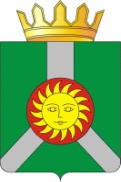 АДМИНИСТРАЦИЯ  КОЛПАШЕВСКОГО РАЙОНА ТОМСКОЙ ОБЛАСТИПОСТАНОВЛЕНИЕАДМИНИСТРАЦИЯ  КОЛПАШЕВСКОГО РАЙОНА ТОМСКОЙ ОБЛАСТИПОСТАНОВЛЕНИЕАДМИНИСТРАЦИЯ  КОЛПАШЕВСКОГО РАЙОНА ТОМСКОЙ ОБЛАСТИПОСТАНОВЛЕНИЕN п/пN п/пНаименование показателя доступности для инвалидов объектов и услугЕдиница измеренияЗначения показателейЗначения показателейЗначения показателейЗначения показателейЗначения показателейЗначения показателейЗначения показателейЗначения показателейЗначения показателейЗначения показателейЗначения показателейЗначения показателейСтруктурное подразделение (должностное лицо), ответственное за мониторинг и достижение запланированных значений показателей доступности для инвалидов объектов и услугN п/пN п/пНаименование показателя доступности для инвалидов объектов и услугЕдиница измерения2016 год2017 год2018 год2019 год2019 год2020 год2020 год2021-2025 годы2021-2025 годы2026-2030 годы2026-2030 годы2026-2030 годыСтруктурное подразделение (должностное лицо), ответственное за мониторинг и достижение запланированных значений показателей доступности для инвалидов объектов и услуг1123456778899101010111. В сфере жилищно-коммунального хозяйства1. В сфере жилищно-коммунального хозяйства1. В сфере жилищно-коммунального хозяйства1. В сфере жилищно-коммунального хозяйства1. В сфере жилищно-коммунального хозяйства1. В сфере жилищно-коммунального хозяйства1. В сфере жилищно-коммунального хозяйства1. В сфере жилищно-коммунального хозяйства1. В сфере жилищно-коммунального хозяйства1. В сфере жилищно-коммунального хозяйства1. В сфере жилищно-коммунального хозяйства1. В сфере жилищно-коммунального хозяйства1. В сфере жилищно-коммунального хозяйства1. В сфере жилищно-коммунального хозяйства1. В сфере жилищно-коммунального хозяйства1. В сфере жилищно-коммунального хозяйства1. В сфере жилищно-коммунального хозяйства1.11.1Удельный вес помещений, зданий, включенных в реестр помещений, зданий, используемых для предоставления услуг инвалидами%100100100100100100100100100100100100Отдел муниципального хозяйства Администрации Колпашевского района1.21.2Удельный вес составленных паспортов доступности на каждый объект (помещение, здание, иное сооружение), используемый для предоставления  услуг  инвалидам%100100100100100100100100100100100100Отдел муниципального хозяйства Администрации Колпашевского района1.31.3Удельный вес реализованных мероприятий по беспрепятственному входу в объекты (помещения, здания) и выходу из них%Х30507575100100100100100100100Отдел муниципального хозяйства Администрации Колпашевского района2. В сфере культуры2. В сфере культуры2. В сфере культуры2. В сфере культуры2. В сфере культуры2. В сфере культуры2. В сфере культуры2. В сфере культуры2. В сфере культуры2. В сфере культуры2. В сфере культуры2. В сфере культуры2. В сфере культуры2. В сфере культуры2. В сфере культуры2. В сфере культуры2. В сфере культуры2.12.1Количество культурно-массовых мероприятий, направленных на интеграцию инвалидов в общество, в годед.333344455555Управление по культуре, спорту и молодёжной политике Администрации Колпашевского района2.22.2Доля лиц с ограниченными возможностями здоровья и инвалидов систематически занимающиеся физической культурой и спортом, в общей численности данной категории населения Колпашевского района% 123333344444Управление по культуре, спорту и молодёжной политике Администрации Колпашевского района2.32.3Удельный вес объектов в сфере культуры, имеющих утвержденные паспорта доступности объектов, на которых инвалидам предоставляются услуги (от общего количества объектов)%100100100100100100100100100100100100Управление по культуре, спорту и молодёжной политике Администрации Колпашевского района2.42.4Удельный вес социально-ориентированных некоммерческих  организаций инвалидов, которым оказано содействие их деятельности (районное общество глухих, районное общество слепых, районное общество инвалидов) (не менее 3-х социально-ориентированных некоммерческих организаций инвалидов)%100100100100100100100100100100100100Управление по культуре, спорту и молодёжной политике Администрации Колпашевского района3. В сфере общего образования3. В сфере общего образования3. В сфере общего образования3. В сфере общего образования3. В сфере общего образования3. В сфере общего образования3. В сфере общего образования3. В сфере общего образования3. В сфере общего образования3. В сфере общего образования3. В сфере общего образования3. В сфере общего образования3. В сфере общего образования3. В сфере общего образования3. В сфере общего образования3. В сфере общего образования3. В сфере общего образования3.13.1Удельный вес объектов с надлежащим размещением оборудования и носителей информации, необходимых для обеспечения беспрепятственного доступа инвалидов к объектам (места предоставления услуг), с учетом ограничений их жизнеспособности (от общего количества объектов, на которых инвалидам предоставляются услуги)%141520252525253535353535Управление образования Администрации Колпашевского района3.23.2Доля работников, имеющих образование и квалификацию, позволяющую осуществлять обучение по адаптированным основным общеобразовательным программам (от общего числа педагогических работников)%141618202222222727273030Управление образования Администрации Колпашевского района3.33.3Доля детей-инвалидов и детей с ограниченными возможностями здоровья, охваченных обучением с использованием дистанционных технологий по адаптированным основным общеобразовательным программам (от общей численности детей-инвалидов и детей с ограниченными возможностями здоровья, которым психолого-медико-педагогической комиссией рекомендовано обучение по адаптированным основным общеобразовательным программам)%100100100100100100100100100100100100Управление образования Администрации Колпашевского района3.43.4Доля детей-инвалидов и детей с ограниченными возможностями здоровья, обучающихся по дополнительным общеобразовательным программам, от общей численности детей-инвалидов и детей с ограниченными возможностями здоровья школьного возраста%151515151515152020203030Управление образования Администрации Колпашевского района3.53.5Удельный вес объектов в сфере образования, имеющих утвержденные паспорта доступности объектов, предоставляемых на них услуг (от общего количества объектов)%100100100100100100100100100100100100Управление образования Администрации Колпашевского района4. В сфере физической культуры и спорта4. В сфере физической культуры и спорта4. В сфере физической культуры и спорта4. В сфере физической культуры и спорта4. В сфере физической культуры и спорта4. В сфере физической культуры и спорта4. В сфере физической культуры и спорта4. В сфере физической культуры и спорта4. В сфере физической культуры и спорта4. В сфере физической культуры и спорта4. В сфере физической культуры и спорта4. В сфере физической культуры и спорта4. В сфере физической культуры и спорта4. В сфере физической культуры и спорта4. В сфере физической культуры и спорта4. В сфере физической культуры и спорта4. В сфере физической культуры и спорта4.14.1Удельный вес объектов, на которых обеспечиваются условия индивидуальной мобильности инвалидов и возможность для самостоятельного их передвижения по зданию и при необходимости по территории объекта, в том числе имеются:поручни;пандусы;достаточная ширина дверных проемов в стенах (от общего количества объектов, на которых инвалидам предоставляются услуги)%1020304050505050505050Управление образования Администрации Колпашевского районаУправление образования Администрации Колпашевского района4.24.2Удельный вес объектов в сфере физической культуры и спорта, имеющих утвержденные паспорта доступности объектов и предоставляемых на них услуг (от общего количества объектов)%100100100100100100100100100100100Управление образования Администрации Колпашевского районаУправление образования Администрации Колпашевского района5. В сфере труда и занятости5. В сфере труда и занятости5. В сфере труда и занятости5. В сфере труда и занятости5. В сфере труда и занятости5. В сфере труда и занятости5. В сфере труда и занятости5. В сфере труда и занятости5. В сфере труда и занятости5. В сфере труда и занятости5. В сфере труда и занятости5. В сфере труда и занятости5. В сфере труда и занятости5. В сфере труда и занятости5. В сфере труда и занятости5. В сфере труда и занятости5. В сфере труда и занятости5.1Общее число инвалидов, обратившихся в органы службы занятости с просьбой о трудоустройствеОбщее число инвалидов, обратившихся в органы службы занятости с просьбой о трудоустройствеед.4041424344444545454550ОГКУ «Центр занятости населения города Колпашево».                                                                   ОГКУ «Центр занятости населения города Колпашево».                                                                   5.2Доля инвалидов, трудоустроенных органами службы занятости, обратившихся в органы службы занятости с просьбой о трудоустройствеДоля инвалидов, трудоустроенных органами службы занятости, обратившихся в органы службы занятости с просьбой о трудоустройстве%не менее 46не менее 46не менее 46не менее 46не менее 46не менее 46не менее 46не менее 46не менее 46не менее 46не менее 46ОГКУ «Центр занятости населения города Колпашево».                                                                   ОГКУ «Центр занятости населения города Колпашево».                                                                   5.3Общее число организаций (работодателей), которым установлены квоты по трудоустройству инвалидовОбщее число организаций (работодателей), которым установлены квоты по трудоустройству инвалидовед.89999999999ОГКУ «Центр занятости населения города Колпашево».                                                                   ОГКУ «Центр занятости населения города Колпашево».                                                                   5.4Удельный вес организаций  (работодателей) выполняющих установленные им квоты по трудоустройству инвалидов, от общего числа таких организаций (работодателей), которым установлены такие квотыУдельный вес организаций  (работодателей) выполняющих установленные им квоты по трудоустройству инвалидов, от общего числа таких организаций (работодателей), которым установлены такие квоты%10088100100100100100100100100100ОГКУ «Центр занятости населения города Колпашево».                                                                   ОГКУ «Центр занятости населения города Колпашево».                                                                   6. В сфере здравоохранения6. В сфере здравоохранения6. В сфере здравоохранения6. В сфере здравоохранения6. В сфере здравоохранения6. В сфере здравоохранения6. В сфере здравоохранения6. В сфере здравоохранения6. В сфере здравоохранения6. В сфере здравоохранения6. В сфере здравоохранения6. В сфере здравоохранения6. В сфере здравоохранения6. В сфере здравоохранения6. В сфере здравоохранения6. В сфере здравоохранения6. В сфере здравоохранения6.16.1Удельный вес объектов, на которых обеспечиваются условия индивидуальной  мобильности инвалидов и возможность для их самостоятельного передвижения по объекту, от общей численности объектов, на которых инвалидам предоставляются услуги%30304050606080808080100ОГБУЗ «Колпашевская РБ»ОГБУЗ «Колпашевская РБ»6.26.2Удельный вес объектов, на которых обеспечено сопровождение инвалидов (имеющих стойкие расстройства функции зрения и самостоятельного передвижения) и оказание им помощи, от общей численности объектов, на которых инвалидам предоставляются услуги.%100100100100100100100100100100100ОГБУЗ «Колпашевская РБ»ОГБУЗ «Колпашевская РБ»6.36.3Доля работников, предоставляющих услуги населению и прошедших инструктирование или обучение для работы с инвалидами  по вопросам, связанным с обеспечением доступности  для них объектов и услуг , от общего количества работников%100100100100100100100100100100100ОГБУЗ «Колпашевская РБ»ОГБУЗ «Колпашевская РБ»7. В сфере социальной поддержки населения7. В сфере социальной поддержки населения7. В сфере социальной поддержки населения7. В сфере социальной поддержки населения7. В сфере социальной поддержки населения7. В сфере социальной поддержки населения7. В сфере социальной поддержки населения7. В сфере социальной поддержки населения7. В сфере социальной поддержки населения7. В сфере социальной поддержки населения7. В сфере социальной поддержки населения7. В сфере социальной поддержки населения7. В сфере социальной поддержки населения7. В сфере социальной поддержки населения7. В сфере социальной поддержки населения7. В сфере социальной поддержки населения7. В сфере социальной поддержки населения7.17.1Удельный вес существующих объектов, на которых в настоящее время невозможно полностью обеспечить полную доступность с учетом потребностей инвалидов, на которых до проведения капитального ремонта или реконструкции обеспечивается предоставление необходимых услуг в дистанционном режиме%949698100100100100100100100100ОГКУ «Центр социальной поддержки населения Колпашевского района»ОГКУ «Центр социальной поддержки населения Колпашевского района»7.27.2Доля работников, оказывающих услуги населению и прошедших обучение (инструктирование) по вопросам, связанным с особенностями предоставления услуг инвалидам в зависимости от стойких расстройств функций организма (зрения, слуха, опорно-двигательного аппарата)%100100100100100100100100100100100ОГКУ «Центр социальной поддержки населения Колпашевского района»ОГКУ «Центр социальной поддержки населения Колпашевского района»Наименование мероприятияНормативный правовой акт, иной документ, которым предусмотрено проведение мероприятияОтветственные исполнителиСрок реализацииПланируемые результаты влияния мероприятия на повышение значения показателя доступности для инвалидов объектов и услуг12345Раздел 1. Совершенствование нормативной правовой базыРаздел 1. Совершенствование нормативной правовой базыРаздел 1. Совершенствование нормативной правовой базыРаздел 1. Совершенствование нормативной правовой базыРаздел 1. Совершенствование нормативной правовой базы1.1. Определение порядка предоставления услуг на объектах, которые невозможно полностью приспособить с учетом потребностей инвалидов, до их реконструкции или капитального ремонта путем обеспечения им доступа к месту предоставления услуги либо, когда это возможно, предоставления необходимой услуги по месту жительства или в дистанционном режимеФедеральный закон от 24 ноября 1995 года № 181-ФЗ «О социальной защите инвалидов в Российской Федерации»Исполнители «дорожной карты» в рамках установленных полномочийДо 1 июля 2016 годаПовышение уровня доступности социальных услуг1.2. Включения в административные регламенты государственных и муниципальных услуг, в порядки предоставления иных услуг, должностные регламенты (инструкции) сотрудников (специалистов), работающих с инвалидами, положений, определяющих их обязанности и порядок действий по оказанию инвалидам помощи и содействия в преодолении барьеров, мешающих получению ими услуг наравне с другими лицамиФедеральный закон от 24 ноября 1995 года № 181-ФЗ «О социальной защите инвалидов в Российской Федерации»Исполнители «дорожной карты» в рамках установленных полномочийДо 31.12.2016Повышение уровня доступности социальных услугРаздел 2. Мероприятия по поэтапному повышению значений показателей доступности для инвалидов объектов инфраструктуры, включая оборудование объектов необходимыми приспособлениямиРаздел 2. Мероприятия по поэтапному повышению значений показателей доступности для инвалидов объектов инфраструктуры, включая оборудование объектов необходимыми приспособлениямиРаздел 2. Мероприятия по поэтапному повышению значений показателей доступности для инвалидов объектов инфраструктуры, включая оборудование объектов необходимыми приспособлениямиРаздел 2. Мероприятия по поэтапному повышению значений показателей доступности для инвалидов объектов инфраструктуры, включая оборудование объектов необходимыми приспособлениямиРаздел 2. Мероприятия по поэтапному повышению значений показателей доступности для инвалидов объектов инфраструктуры, включая оборудование объектов необходимыми приспособлениями2.1. Составление паспортов доступности на каждый объект (помещение, здание, иное сооружение), используемый для предоставления услуг инвалидамПриказ Министерства труда и социальной защиты Российской Федерации от 25.12.2012 № 627 «Об утверждении методики, позволяющей объективизировать и систематизировать доступность объектов и услуг в приоритетных сферах жизнедеятельности для инвалидов и других маломобильных групп населения, с возможностями учета региональной специфики», распоряжения Губернатора Томской области от 30.01.2013 № 22-р «О проведении в Томской области паспортизации объектов социальной инфраструктуры и услуг в приоритетных сферах жизнедеятельности инвалидов и других маломобильных групп населения»Исполнители «дорожной карты»До 2018 годаФормирование перечня работ для предоставления инвалидам объектов и предоставляемых в них услуг2.2. Поддержание паспортов доступности объектов в актуальном состоянииПриказ Министерства труда и социальной защиты Российской Федерации от 25.12.2012 № 627 «Об утверждении методики, позволяющей объективизировать и систематизировать доступность объектов и услуг в приоритетных сферах жизнедеятельности для инвалидов и других маломобильных групп населения, с возможностями учета региональной специфики», распоряжения Губернатора Томской области от 30.01.2013 № 22-р «О проведении в Томской области паспортизации объектов социальной инфраструктуры и услуг в приоритетных сферах жизнедеятельности инвалидов и других маломобильных групп населения»Исполнители «дорожной карты»постоянноФормирование перечня работ для предоставления инвалидам объектов и предоставляемых в них услуг2.3. Реализация мероприятий по беспрепятственному входу в объекты (помещения, здания) и выходу из них инвалидов, в том числе за счет организации, содействия при входе в объект и выходе из него, (приобретение и установка кнопок вызова персонала, поручней, знаков парковки для инвалидов, установка пандусов, поручней) Статья 15 Федерального закона от 24 ноября 1995 года № 181-ФЗ «О социальной защите инвалидов в Российской Федерации», государственная программа «Социальная поддержка населения Томской области», утвержденная постановлением Администрации Томской области от 01.12.2014 № 447а «Об утверждении государственной программы «Социальная поддержка населения Томской области»Исполнители «дорожной карты»В соответствии с «дорожной картой»Обеспечение беспрепятственного входа в объекты и выхода из них, в том числе за счет содействия при входе в объект и выходе из него2.4. Создание условий для самостоятельного передвижения инвалидов по территории объекта в целях доступа к месту предоставления услуги, в том числе с помощью работников объекта, предоставляющих услуги (приспособлению путей движения внутри зданий, в том числе приобретение съемных пандусов, подъемных устройств,иных ассистивных приспособлений и адаптивных средств для обеспечения индивидуальной мобильности инвалидов,создание условий доступности санитарных комнат)Статья 15 Федерального закона от 24 ноября 1995 года № 181-ФЗ «О социальной защите инвалидов в Российской Федерации», государственная программа «Социальная поддержка населения Томской области», утвержденная постановлением Администрации Томской области от 01.12.2014 № 447а «Об утверждении государственной программы «Социальная поддержка населения Томской области»Исполнители «дорожной карты»постоянноСоздание условий самостоятельного передвижения по территории объекта в целях доступа к месту предоставления услуги, в том числе с помощью работников объекта, предоставляющих услуги2.5. Организация надлежащего размещения носителей информации, необходимой для обеспечения беспрепятственного доступа инвалидов к объектам и услугам, с учетом ограниченности их жизнедеятельности (надписей, знаков и иной текстовой и графической информации, выполненными рельефно-точечным шрифтом Брайля и на контрастном фоне)Статья 15 Федерального закона от 24 ноября 1995 года № 181-ФЗ «О социальной защите инвалидов в Российской Федерации», государственная программа «Социальная поддержка населения Томской области», утвержденная постановлением Администрации Томской области от 01.12.2014 № 447а «Об утверждении государственной программы «Социальная поддержка населения Томской области»Исполнители «дорожной карты»В соответствии с «дорожной картой»Организация надлежащего размещения носителей информации, необходимой для обеспечения беспрепятственного доступа инвалидов к объектам и услугам, с учетом ограниченности их жизнедеятельности.Раздел 3. Мероприятия по поэтапному повышению значений показателей доступности предоставляемых инвалидам услуг с учетом имеющихся у них нарушенных функций организма, а также по оказанию им помощи в преодолении барьеров, препятствующих пользованию объектами и услугамиРаздел 3. Мероприятия по поэтапному повышению значений показателей доступности предоставляемых инвалидам услуг с учетом имеющихся у них нарушенных функций организма, а также по оказанию им помощи в преодолении барьеров, препятствующих пользованию объектами и услугамиРаздел 3. Мероприятия по поэтапному повышению значений показателей доступности предоставляемых инвалидам услуг с учетом имеющихся у них нарушенных функций организма, а также по оказанию им помощи в преодолении барьеров, препятствующих пользованию объектами и услугамиРаздел 3. Мероприятия по поэтапному повышению значений показателей доступности предоставляемых инвалидам услуг с учетом имеющихся у них нарушенных функций организма, а также по оказанию им помощи в преодолении барьеров, препятствующих пользованию объектами и услугамиРаздел 3. Мероприятия по поэтапному повышению значений показателей доступности предоставляемых инвалидам услуг с учетом имеющихся у них нарушенных функций организма, а также по оказанию им помощи в преодолении барьеров, препятствующих пользованию объектами и услугами3.1. Создание инвалидам условий помощи, необходимой для получения в доступной для них форме информации о правилах предоставления услуги, в том числе об оформлении необходимых для получения услуги документов, о совершении ими других необходимых для получения услуги действийСтатья 15 Федерального закона от 24 ноября 1995 года № 181-ФЗ «О социальной защите инвалидов в Российской Федерации»Исполнители «дорожной карты»В соответствии с «дорожной картой»Предоставление инвалидам условий помощи, необходимой для получения в доступной для них форме информации о правилах предоставления услуги, в том числе об оформлении необходимых для получения услуги документов, о совершении ими других необходимых для получения услуги действий3.2. Организация предоставления инвалидам по слуху услуги с использованием русского жестового языка, включая обеспечение допуска на объект сурдопереводчика, тифлосурдопереводчикаСтатья 15 Федерального закона от 24 ноября 1995 года № 181-ФЗ «О социальной защите инвалидов в Российской Федерации»Исполнители «дорожной карты»При необходимостиПредоставление инвалидам по слуху услуги с использованием русского жестового языка, включая обеспечение допуска на объект сурдопереводчика, тифлосурдопереводчикаРаздел 4. Мероприятия по инструктированию или обучению специалистов, работающих с инвалидами, по вопросам, связанным с обеспечением доступности для них объектов, услуг и оказанием помощи в их использовании или получении (доступа к ним)Раздел 4. Мероприятия по инструктированию или обучению специалистов, работающих с инвалидами, по вопросам, связанным с обеспечением доступности для них объектов, услуг и оказанием помощи в их использовании или получении (доступа к ним)Раздел 4. Мероприятия по инструктированию или обучению специалистов, работающих с инвалидами, по вопросам, связанным с обеспечением доступности для них объектов, услуг и оказанием помощи в их использовании или получении (доступа к ним)Раздел 4. Мероприятия по инструктированию или обучению специалистов, работающих с инвалидами, по вопросам, связанным с обеспечением доступности для них объектов, услуг и оказанием помощи в их использовании или получении (доступа к ним)Раздел 4. Мероприятия по инструктированию или обучению специалистов, работающих с инвалидами, по вопросам, связанным с обеспечением доступности для них объектов, услуг и оказанием помощи в их использовании или получении (доступа к ним)4.1. Повышение квалификации сотрудников образовательных организаций по вопросам создания условий для обучения детей-инвалидовГосударственная программа "Развитие образования в Томской области", утвержденная постановлением Администрации Томской области от 30.10.2014 N 413а "Об утверждении государственной программы "Развитие образования в Томской области"Управление образования Администрации Колпашевского районаВ соответствии с «дорожной картой»Увеличение числа сотрудников образовательных организаций обучающих детей с ограниченными возможностями здоровья  в форме образовательной интеграции и инклюзивного образования.4.2. Проведение информационно-разъяснительной работы с работодателями о необходимости квотирования рабочих мест для инвалидов и создание для них специальных рабочих мест.Статья 21 Федерального закона от 24 ноября 1995 года № 181-ФЗ «О социальной защите инвалидов в Российской Федерации»Статья 22 Федерального закона от 24 ноября 1995 года № 181-ФЗ «О социальной защите инвалидов в Российской Федерации»ОГКУ «Центр занятости населения города Колпашево».                                                                   В соответствии с «дорожной картой»увеличение доли инвалидов, трудоустроенных органами службы занятости (в общем числе инвалидов, обратившихся в органы службы занятости с просьбой о трудоустройстве)4.3. Организация обучения (инструктирования) сотрудников организаций  по вопросам, связанным с особенностями предоставления услуг инвалидам в зависимости от стойких расстройств функций организма (зрения, слуха, опорно-двигательного аппарата)Статья 15 Федерального закона от 24 ноября 1995 года № 181-ФЗ «О социальной защите инвалидов в Российской Федерации»Исполнители «дорожной карты»В соответствии с «дорожной картой»Увеличение количества сотрудников организаций квалифицированных в вопросах предоставления услуг инвалидам в зависимости от стойких расстройств функций организма.